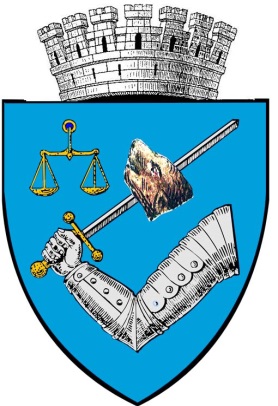 MUNICIPIUL TÂRGU-MUREŞROMÂNIA – 540026 Tîrgu-Mureş, Piaţa Victoriei nr. 3Tel: 00-40-265-268.330Fax: 00-40-265-269.571e-mail: secretar@tirgumures.ro www.tirgumures.ro Nr.  1337 din 9 ianuarie 2019ANUNŢMunicipiul Tîrgu Mureş, în conformitate cu prevederile art. 7 din Legea nr.52/2003 privind transparenţa decizională în administraţia publică, îşi face publică intenţia  de a aproba printr-o hotărâre aprobarea ordinii de prioritate în vederea atribuirii de locuinţe din  fondul locativ de stat, locuinţe  sociale, locuinţe pentru chiriaşi evacuabili din locuinţele retrocedate  şi locuinţe pentru pensionari, destinate închirierii pentru anul 2019Proiectul de hotărâre este publicat, din data de 9 ianuarie 2019, pe site-ul Municipiului Tîrgu Mureş: www.tirgumures.ro şi afişat la sediul instituţiei din Tîrgu Mureş,  P-ţa Victoriei, nr.3.Cei interesaţi pot trimite în scris propuneri, sugestii, opinii cu valoare de recomandare, până la data de 19 ianuarie 2019, la sediul Municipiului Tîrgu Mureş sau prin  e-mail: secretar@tirgumures.ro.p. Secretarul  Municipiului  Târgu Mureş,Director executiv D.J.C.A.A.P.                                           Cătană Dianora-Monica                                                                             (nu produce efecte juridice)*ROMÂNIA							                     VICEPRIMAR,	                                                              JUDEŢUL MURES                                                                                  Dr. Makkai  Grigore        MUNICIPIUL TÎRGU MUREŞ                         	                                 	 DASCPC-Serviciul  activităţi  culturale, sportive, de tineret şi locativ	  	 Nr.  77196  din  13.12.2018 EXPUNERE DE MOTIVEprivind  aprobarea ordinii de prioritate în vederea atribuirii de locuinţe din  fondul locativ de stat, locuinţe  sociale, locuinţe pentru chiriaşi evacuabili din locuinţele retrocedate  şi locuinţe pentru pensionari, destinate închirierii pentru anul 2019În baza Hotărârii Consiliului Local nr. 148/2001, modificată prin Hotărârea Consiliului Local nr.131/2016,  în perioada 17 septembrie-15 octombrie 2018 s-au depus actele necesare  cuprinderii pe lista solicitanţilor de locuinţe sociale, chirie fond de stat, pensionari şi chiriaşi evacuaţi/evacuabili din case retrocedate.           	Pentru luarea unor  măsuri  preventive de a evita acţionarea în instanţa de contencios administrativ din partea celor nemulţumiţi de punctajul acordat,  în data de  01 noiembrie 2018 s-au afişat listele provizorii, după care până la data de 30 noiembrie s-au preluat contestaţiile sau actele necesare  în vederea completării dosarelor. S-au înregistrat un număr de  9 contestaţii, acestea fiind analizate şi soluţionate de către comisia locativă,    cu ocazia şedinţei din data de 07.12.2018 ( anexa nr.5).	Solicitările de locuinţe pe anul 2019, cuprinse in anexele 1-4, se prezintă astfel:Total cereri depuse: 317    din care : - cereri depuse pentru locuinţe cu chirie fond de stat:18 ;                 - cereri depuse pentru locuinţe sociale: 270 ;                 - cereri depuse pentru locuinţe pentru pensionari:18 ;                 - chiriaşi din case retrocedate : 11.	soluţionarea cărora recomandă continuarea programelor de dezvoltare a fondului locativ municipal.	Având în vedere cele mai sus precizate, supunem aprobării Consiliului Local proiectul de hotărâre alăturat, precum şi anexele 1-4.                                                                                         Aviz favorabil al                                                                                                                    D.A.S.C.P.C                                                                                        Director executiv adj.                                                                                      Blaga-Zătreanu CosminROMÂNIA									   ProiectJUDEŢUL MUREŞ                                 			              (nu produce efecte juridice)*                CONSILIUL LOCAL AL MUNICIPIULUI TÎRGU MUREŞ              VICEPRIMAR                                                                                                                   Dr.Makkai GrigoreHOTĂRÂREA nr.______din________________________2019privind  aprobarea ordinii de prioritate în vederea atribuirii de locuinţe din  fondul locativ de stat, locuinţe  sociale, locuinţe pentru chiriaşi evacuabili din locuinţele retrocedate  şi locuinţe pentru pensionari, destinate închirierii pentru anul 2019          Consiliul Local al  Municipiului Tîrgu- Mureş, întrunit în şedinţa ordinară de lucru,          Văzând Expunerea de motive nr. 77196/13.12.2018  prezentată de Direcţia activităţi social-culturale, patrimoniale și comerciale -Serviciul activităţi culturale, sportive, de tineret şi locativ,   privind  aprobarea ordinii de prioritate în vederea atribuirii de locuinţe din  fondul locativ de stat, locuinţe  sociale, locuinţe pentru chiriaşi evacuabili din locuinţele retrocedate  şi locuinţe pentru pensionari, destinate închirierii pentru anul 2019În temeiul prevederilor art. 36,  alin.(1), alin (2) lit. c, alin. (5), lit.  b, alin.6 lit. a), pct.17  şi a art. 45 alin (3), precum şi a art. 115 alin 1 lit b) din Legea administraţiei publice locale nr. 215/2001, republicată, în baza art.2 lit. c, art. 42 și a art. 43 din Legea Locuinţei nr. 114/1996, republicată,  art. 13 HGR Nr. 1275/2000, privind aprobarea Normelor metodologice pentru punerea în aplicare a prevederilor Legii locuinţei nr. 114/1996 coroborat cu prevederile art. 1  alin.  (1) și  (2), art.2 , alin (1), (2) și (3) din OUG nr. 74/2007 privind asigurarea fondului de locuinţe sociale destinate chiriaşilor evacuaţi sau care urmează a fi evacuaţi din locuinţele retrocedate foştilor proprietari, precum și în condițiile HCLM nr. 148/2001 cu modificările și completările ulterioare privind stabilirea unor măsuri pentru punerea în aplicare a prevederilor Legii nr. 114/1996 referitoare la repartizarea locuintelor din fondul locativ de stat, în vederea închirierii .HOTĂRĂŞTE              Art.1. Se aprobă ordinea de prioritate în vederea atribuirii de locuinţe din fondul locativ de stat cu chirie,  de locuinţe sociale, locuinţe pentru chiriaşi din locuinţe retrocedate,  pentru pensionari, destinate închirierii pentru anul 2019, conform anexelor 1- 4, stabilite în baza punctajului obţinut în coroborare cu HCL nr. 148/2001, cu completările şi modificările ulterioare, şi care fac parte integrantă din prezenta hotărâre. Art.2. Cu aducerea la îndeplinire a prevederilor prezentei hotărâri se  însărcinează Executivul Municipiului Tîrgu Mureş prin Direcţia activităţi social-culturale, patrimoniale și comerciale.Art.3. În conformitate cu prevederile art.19 alin.1, lit.e, din Legea nr. 340/2004, republicată, privind instituţia prefectului şi art. 3 alin. 1 din Legea nr. 554/2004, Legea contenciosului administrativ, prezenta Hotărâre se înaintează Prefectului Judeţului Mureş pentru exercitarea controlului de legalitate.Viza de legalitate                                            p.  Secretarul Municipiului Tîrgu Mureş                                         Director executiv  D.J.C.A.A.P.L.             Cătană Dianora- Monica